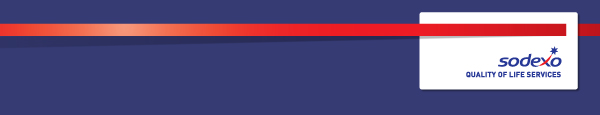 Function:Facilities Management Facilities Management Position:  HousekeeperHousekeeperDate (in job since):TBCTBCImmediate manager 
(N+1 Job title and name):Housekeeping SupervisorHousekeeping SupervisorAdditional reporting line to:Site Operations ManagerSite Operations ManagerPosition location:CambridgeCambridge1.  Purpose of the Job – State concisely the aim of the job.  1.  Purpose of the Job – State concisely the aim of the job.  1.  Purpose of the Job – State concisely the aim of the job.  To support the facilities of the building through routine cleaning and supportive service delivery. To be an ambassador for Sodexo and the services that they provide onsite. This position requires a proactive customer focused individual with an ability to communicate and build relationships at all levels. The person needs to have excellent organisational and communication skills with the ability to challenge in order to further develop the service offer. Financial and company procedures awareness advantageous as the role does require company trading duties.To support the facilities of the building through routine cleaning and supportive service delivery. To be an ambassador for Sodexo and the services that they provide onsite. This position requires a proactive customer focused individual with an ability to communicate and build relationships at all levels. The person needs to have excellent organisational and communication skills with the ability to challenge in order to further develop the service offer. Financial and company procedures awareness advantageous as the role does require company trading duties.To support the facilities of the building through routine cleaning and supportive service delivery. To be an ambassador for Sodexo and the services that they provide onsite. This position requires a proactive customer focused individual with an ability to communicate and build relationships at all levels. The person needs to have excellent organisational and communication skills with the ability to challenge in order to further develop the service offer. Financial and company procedures awareness advantageous as the role does require company trading duties.2. Context and main issues – Describe the most difficult types of problems the jobholder has to face (internal or external to Sodexo) and/or the regulations, guidelines, practices that are to be adhered to.Working with a range of different people, i.e. AZ clients, AZ customers, Sodexo suppliers, contractors and Sodexo colleaguesFlexibility and Adaptability in a variety of Facilities supportKeeping service consistency across the Cambridge Campus3.  Main Assignments–   Indicate the main activities / duties to be conducted in the job.To provide a 5-star customer service experience to users of an allocated floor plate areaTo ensure that the site riles are followed and to assist the building users in adhering to thesesTo report all faults and issues to the relevant service partner as directed by the site services managerTo deliver a high standard of scheduled cleaning in line with Sodexo’s service scopeCleaning of office areas including desks, monitor, keyboard, mouse and chairsEnsure communal, kitchen and vending areas are to the highest hygiene standardEnsure waste is emptied and segregated as per hygiene and environmental standardsEncourage and identify innovations to improve environmental and service sustainability4.  Accountabilities –   Give the 3 to 5 key outputs of the position vis-à-vis the organization; they should focus on end results, not duties or activities.Providing excellent Customer Service delivery in line with service agreementsPositive relationships with AZ customers and Sodexo colleaguesEnsuring that self, colleagues and customer are working within a safe environment. That any unsafe practices are raised to appropriate members of the team to rectifyTo ensure that the site rules are enforced6.  Person Specification – Indicate the skills, knowledge and experience that the job holder should require to conduct the role effectivelyProactiveResilientGood listenerExcellent interpersonal skillsReliable and trustworthy Can-do attitude7.  Competencies – Indicate which of the Sodexo core competencies and any professional competencies that the role requires